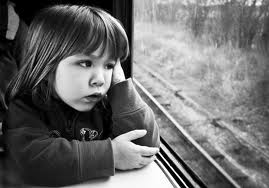 boring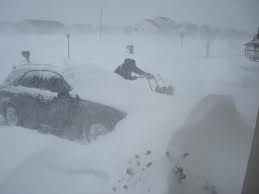 blizzard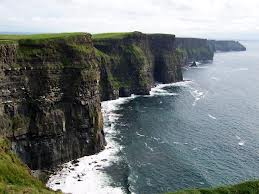 cliffs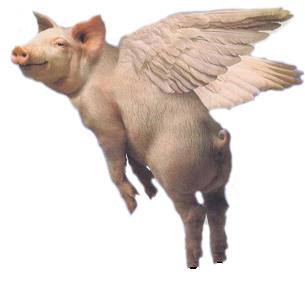 impossible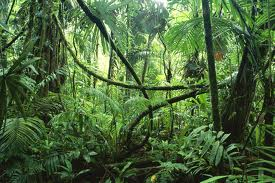 jungle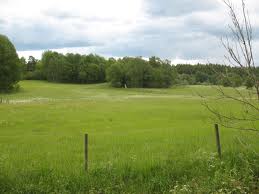 meadow